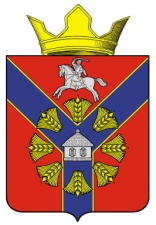 АДМИНИСТРАЦИЯ                                                                                  БУКАНОВСКОГО СЕЛЬСКОГО ПОСЕЛЕНИЯ                                 КУМЫЛЖЕНСКОГО МУНИЦИПАЛЬНОГО РАЙОНА
ВОЛГОГРАДСКОЙ ОБЛАСТИ     П О С Т А Н О В Л Е Н И Е       ___________ 2022 г.                                                                                   № _____               В соответствии с Бюджетным кодексом Российской Федерации, Федеральным законом от 28 марта 1998 г.  № 53-ФЗ «О воинской обязанности и военной службе», постановлением Правительства Российской Федерации от 29 апреля 2006 г.  № 258 «О субвенциях, выделяемых из федерального бюджета на осуществление полномочий по первичному воинскому учету на территориях, где отсутствуют военные комиссариаты», Постановлением Администрации Волгоградской области от 15 марта 2010 г. № 48-п «Об утверждении Правил предоставления бюджетам поселений Волгоградской области субвенции из областного бюджета для финансового обеспечения переданных органам местного самоуправления государственных полномочий Российской Федерации по первичному воинскому учету на территориях, где отсутствуют военные комиссариаты» (с изменениями   от 15.06.2010 г.  № 237-п, с изменениями от 26.02.2013 г. № 70-п, с изменениями от 14.10.2013 г. № 512-п, с изменениями от 23.01.2015 г. № 8-П, с изменениями от 19.06.2015 г.  № 310-п)п о с т а н о в л я ю:        1. Утвердить прилагаемый Порядок использования в 2023 году субвенций, поступающих из областного бюджета для финансового обеспечения переданных Администрации Букановского сельского поселения государственных полномочий РФ по первичному воинскому учету на территориях, где отсутствуют военные комиссариаты.       2. Настоящее постановление  вступает в силу с 01 января 2023 года.Глава  Букановского сельского поселения			                                                                Е.А. Кошелева                                                                                                       Утвержден постановлением  администрации Букановского сельского  поселения  от _______ 2022 г. № ______                                                 ПОРЯДОКиспользования в 2023 году субвенций, поступающих из областного бюджета для финансового обеспечения переданных Администрации Букановского сельского поселения  государственных полномочий РФ по первичному воинскому учету  на территориях, где отсутствуют военные комиссариаты.1. Настоящий Порядок разработан в соответствии с Бюджетным кодексом Российской Федерации, Федеральным законом от 28 марта 1998 года № 53-ФЗ «О воинской обязанности и  военной службе», Постановлением Правительства Российской Федерации от 29 апреля 2006 года №258 «О субвенциях на осуществление полномочий по первичному воинскому учету на территориях, где отсутствуют военные комиссариаты», Постановлением Администрации Волгоградской области от 15 марта 2010 г. № 48-п «Об утверждении Правил предоставления бюджетам поселений Волгоградской области субвенции из областного бюджета для финансового обеспечения переданных органам местного самоуправления государственных полномочий Российской Федерации по первичному воинскому учету на территориях, где отсутствуют военные комиссариаты».2. Финансовый отдел Администрации Кумылженского муниципального района на основании распределения субвенций, утвержденного Решением Кумылженской районной Думы о бюджете на  соответствующий финансовый год, заявок на оплату расходов перечисляет средства  в доход бюджета Букановского  сельского  поселения Кумылженского муниципального района.3. Администрация Букановского сельского поселения:- отражает полученную субвенцию в доходах по коду 942  2 02 35118 10 0000 150,  в расходах в разделе «Национальная оборона» по кодам бюджетной классификации ФКР 0203 КЦСР 9900051180 КВР 000 соответствующему коду операций сектора государственного управления;- использует полученную субвенцию на содержание военно-учетного работника Администрации Букановского сельского поселения;- ежеквартально не позднее 6-го числа месяца, следующего за отчетным кварталом, представляет в комитет финансов Волгоградской области отчет о расходовании субвенции по форме, установленной Министерством финансов Российской Федерации;- несет ответственность за нецелевое использование субвенции.4. Контроль за целевым использованием субвенции Администрацией Букановского сельского  поселения Кумылженского муниципального района осуществляет Финансовый отдел Администрации  Кумылженского муниципального района. «Об утверждении Порядка использования в 2023 году субвенций, поступающих из областного бюджета для финансового обеспечения переданных Администрации Букановского сельского поселения государственных полномочий РФ по первичному воинскому учету на территориях, где отсутствуют военные комиссариаты»